По типу открывания все двери делятся на распашные, раздвижные, складные, качающиеся.Распашные двериРаспашная дверь подойдет практически к любому интерьеру, будь то спальня, гостиная  или строгий кабинет. Мы рады предложить Вам распашные одностворчатые и двустворчатые межкомнатные двери..Двустворчатые двери делятся на:симметричные— оба полотна одинакового размераассиметричные— одна створка шире другой Для данного способа монтажа существует множество видов петель. У нас Вы можете заказать петли:Традиционные универсальные дверные петли.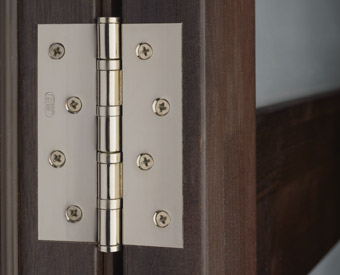 Петли скрытые «Kubica»Потайная петля, которую не видно в закрытом положении двери. Прекрасно подходит для тяжелых дверей.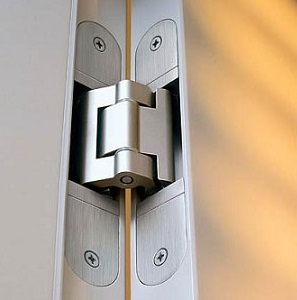 Петли скрытой установки 4DПяточная петля устанавливается на верхнем и нижнем торцах дверного полотна. Используется при массе полотна до 25 кг.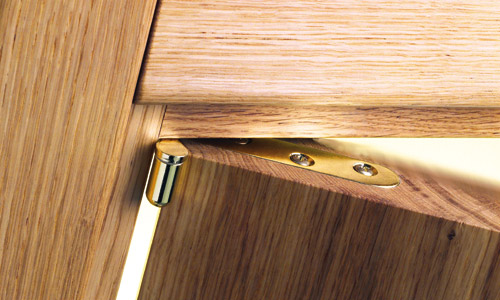 Петля «Бабочка»Простые в установке, не требуют зарезки, универсальны для дверей как правого, так и левого открывания.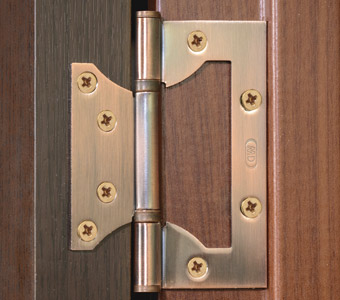 Раздвижные двериВ современном интерьере все чаще используют раздвижные двери и раздвижные перегородки.Достоинством такой конструкции является экономия жилого пространства, что особенно актуально для малогабаритных квартир.Любая дверь из нашей коллекции может иметь раздвижную систему открывания.Существует два вида механизма: открытый механизм, раздвижная дверь вдоль стены, «дверь-купе»; скрытый механизм,  раздвижная дверь в стену «пенал».Складные двериСкладная дверь станет оригинальным и функциональным решением для вашего интерьера. Складные двери могут состоять из двух створок “книжка”, из нескольких «гармошка». Такие двери, как и двери-купе, часто ставят в кладовки и гардеробные комнаты.Качающиеся двериМаятниковые или качающиеся двери являются одной из разновидностей распашнных дверей. Их особенность заключается в том, что они распахиваются в обе стороны. Для данного способа монтажа используют маятниковые петли. Способность данных дверей открываться в обе стороны предполагает их установку в рестораны, бары, кафе (в качестве двери из кухни в зал), в больницах и поликлиниках (в качестве дверей между отделениями для облегчения перевозки больных), в местах содержания людей с нарушениями опорно-двигательного аппарата (для беспрепятственного продвижения колясок).Рекомендуется использовать двери на качающихся петлях с остеклением, для того, чтобы иметь возможность обзора пространства за дверью и видеть стоящего за ней или идущего навстречу человека.Для таких дверей используются специальные барные (маятниковые) петли.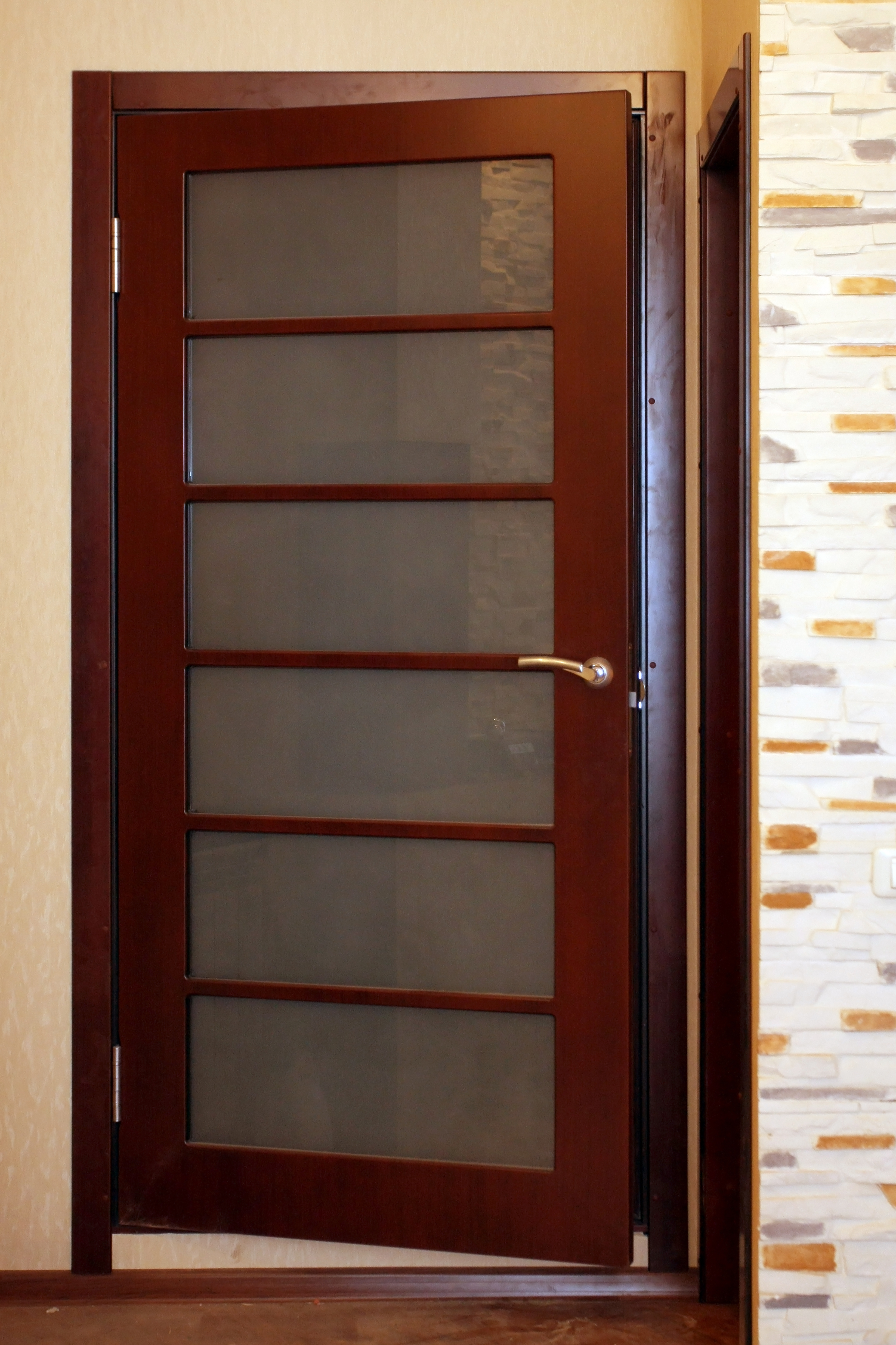 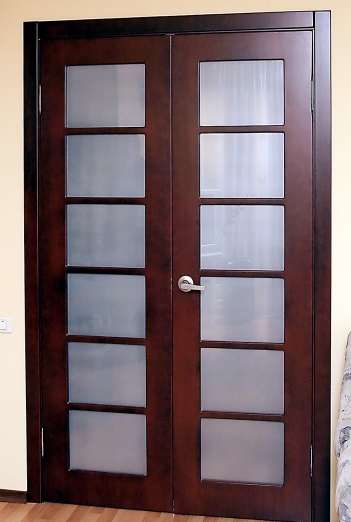 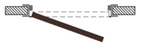 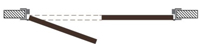 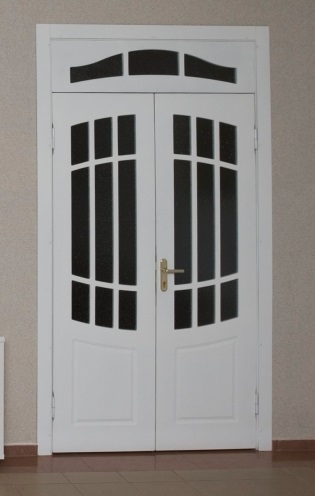 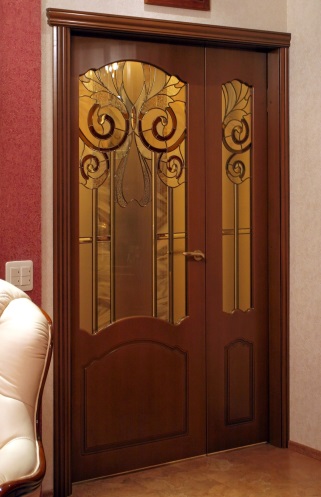 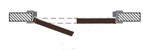 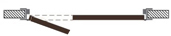 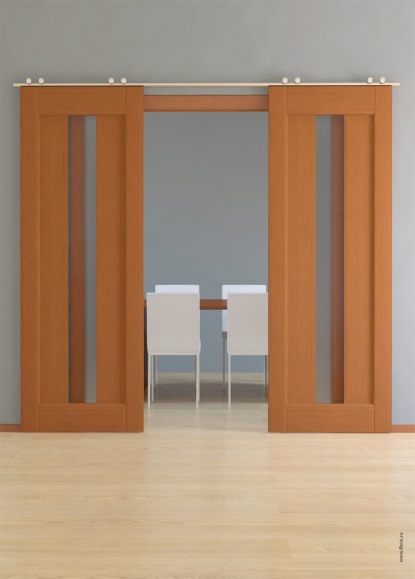 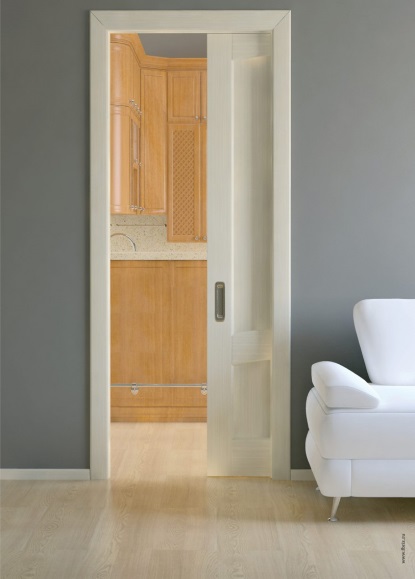 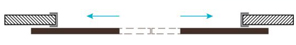 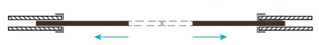 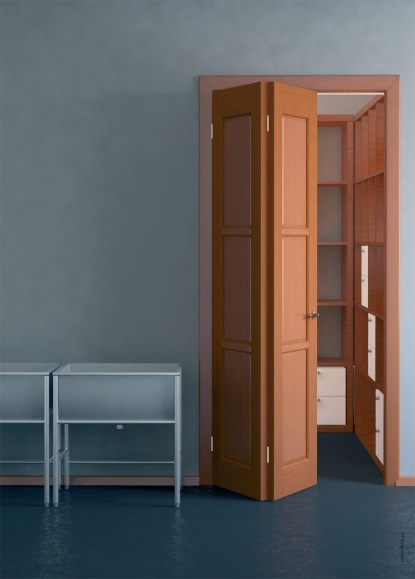 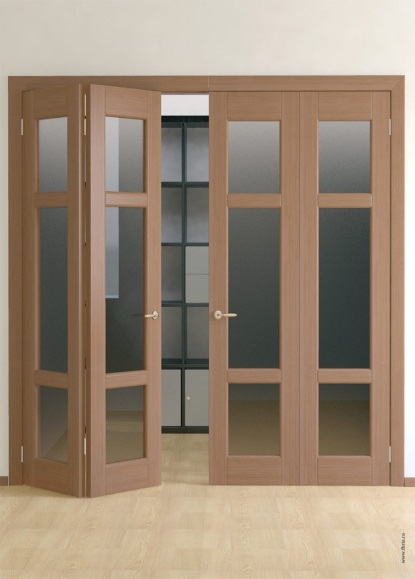 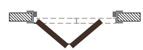 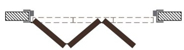 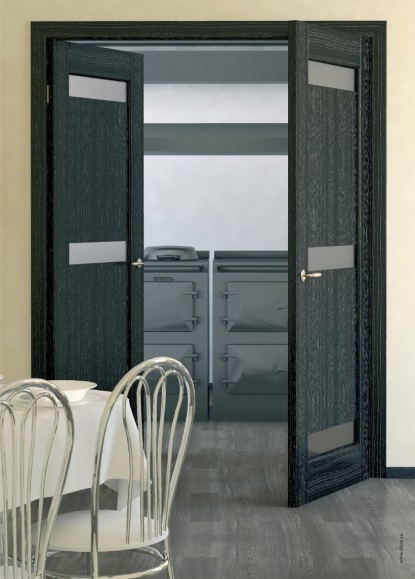 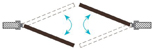 